A Facsimile TransmittalOf <    > PagesSent this  ____ day of _________, _________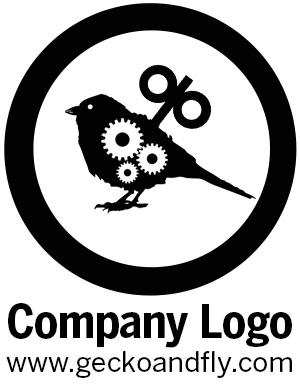 Please note the following:For Mr./Ms.With kindest regards from:ofofTelephone: Telephone: Facsimile:  Facsimile: 